UTANGULIZIKatiba ya Jamhuri ya Muungano wa Tanzania Ibara ya 146 (2) (a) –(c), imeeleza madhumuni kuanzishwa kwa Mamlaka za Serikali za Mitaa ni kuimarisha Demokrasia kwa lengo la kuharakisha maendeleo. Katika kutekeleza dhumuni hili, Serikali ya Jamhuri ya Muungano wa Tanzania itaendesha Uchaguzi wa Serikali za Mitaa Mwaka 2019 ambao utawachagua Wenyaviti wa Vijiji, Mitaa, Vitongoji  na Wajumbe wa Serikali ya Vijiji na Mitaa. Sheria ya Serikali za Mitaa inamtaka Waziri mwenye dhamana ya Serikali za Mitaa kutangaza maeneo ya utawala yatakayohusika katika uchaguzi kabla ya uchaguzi kufanyika. Aidha, Msimamizi wa Uchaguzi anatakiwa kutangaza majina ya maeneo na mipaka ya kila Mtaa, Kitongoji au Kijiji kwa wakazi wa maeneo hayo katika muda utakaoainishwa kwenye Kanuni za Uchaguzi. Utaratibu huu una lengo la kuwawezesha wakazi wa maeneo hayo kuyatambua na kufahamu mipaka ya eneo lao na ili waweze kushiriki kuchagua viongozi wa maeneo yao. Mwezi Oktoba, 2018 Timu ya uhakiki wa maeneo ya utawala iliyoundwa na Watalaam kutoka Ofisi ya Rais TAMISEMI, Wizara ya Ardhi na Maendeleo ya Makazi, Wizara ya Maliasili na Utalii, SeretarietI za Mikoa na Mamlaka za Serikali za Mitaa ilihakiki Majina na sehemu eneo lilipo, idadi ya Kata, Vijiji/Mitaa na Vitongoji katika Halmashauri ya Wilaya ya Babati   kwenye Mkoa wa Manyara.MADHUMUNI YA UHAKIKI WA MAENEO YA UTAWALALengo la uhakiki wa maeneo ya utawala ni kuimarisha utawala bora katika Ngazi za msingi kwa kuwezesha kuwa na maeneo sahihi yatakayo tangazwa katika Tangazo la Serikali la Maeneo ya Utawala (GN) litakalotumika katika uchaguzi wa Serikali za Mitaa wa mwaka 2019. Malengo mahsusi ni:-Kupata taarifa sahihi ya maeneo ya utawala Kuwezesha kutatua migogoro ya Mipaka ya maeneo ya utawala ya Kata, Vijiji, Mitaa na Vitongoji MBINU ZILIZOTUMIKA WAKATI WA UHAKIKIKupitia Nyaraka MbalimbaliTimu itapitia nyaraka mbalimbali zinazohusu eneo husika. Kufanya majadiliano Timu itafanya majadiliano katika ngazi ya Mkoa na Halmashauri kuhusu changamoto zilizopo na kupata maoni yao ili kupata ufumbuzi. Timu itapaswa kwenda katika ngazi za msingi kwa changamoto zitakazoshindikana kutatuliwa katika ngazi ya Halmashauri.IDADI YA MAENEO YA UTAWALA KABLA YA UHAKIKIYALIYOBAINIKAIDADI YA CHANGAMOTOIDADI YA MAENEO YA UTAWALA BAADA YA UHAKIKIUHAKIKI WA MASANDUKU YA KUPIGIA KURACHANGAMOTO KWA UJUMLA NA UFUMBUZI WAKEMAPENDEKEZOMgogoro wa Mpaka unaohusisha Kijiji A dhidi ya B wanaogombania Kitongoji Y ni muhimu ukasuluhushwa mapema. ...........................................................................................................................................................HITIMISHOKazi ya uhakiki wa Maeneo ya Utawala ni kazi iliyofanyika  kwa umakini mkubwa kwa kuwashirikisha Viongozi na Watendaji katika Mikoa, Halmashauri na Ngazi za Msingi ili kupata taarifa sahihi ya maeneo ya utawala. Changamoto zilizopendekezwa ni muhimu zikafanyiwa kazi mapema ili kuwa na takwimu sahihi zitakazotumika katika Uchaguzi wa Serikali za Mitaa 2019. ORODHA YA VIAMBATISHOMihtasari ya Vikao kuhusu Uthibisho wa Maeneo ya Utawala.Barua mbalimbali zilizopitiwa.Picha za MatukioOrodha ya Maeneo ya Utawala iliyothibitishwa na RAS, Wakurugenzi pamoja na marekebisho yake.MKOAWILAYAHALMASHAURITARAFAKATAMITAAVIJIJIVITONGOJIMANYARABABATIH/W BABATI425-101413----------JUMLAJUMLAJUMLA425-101413Na.HALMASHAURICHANGAMOTOHATUA ILIYOCHUKULIWAMAPENDEKEZO/ MAKUBALIANOVIELELEZO1H/W ya BabatiKukosewa kwa majina ya Vitongoji ( Makosa ya Kiuandishi)Kupitia nyaraka mbalimbaliMarekebishe yafanyike kwa mujibu wa makubalianoMihtasari ya Mkutano Mkuu wa Kijiji/Mtaa; Kamati ya Maendeleo ya Kata(WDC); DCC; RCCMajina  ya Vitongoji  vipo uwandani lakini kwenye GN hakuna na  Majina ya vitongoji kuwepo kwenye GN uwandani havipoKupitia nyaraka mbalimbali na mahojiano ya Watendaji wa Kata na VijijiMarekebisho yafanyike kwa mujibu wa makubalianoMihtasari ya Mkutano Mkuu wa Kijiji/Mtaa; Kamati ya Maendeleo ya Kata(WDC); DCC; RCCMkoaHalmashauriEneoKuanzishwa ktk Maeneo yasiyostahili (eg ktk msitu) Yapo uwandani lkn hayapo ktk GNYapo ktk GN hayapo uwandaniHadhi isiyostahiliEneo limewekwa katika sehemu isiyo sahihiMakosa ya kiuandishi (mf sp namba n.k)Migogoro ya mipakaManyara BabatiKataManyara BabatiMtaaManyara BabatiKijiji11Manyara BabatiKitongoji2326645MKOAWILAYAHALMASHAURITARAFAKATAMITAAVIJIJIVITONGOJIManyaraBabatiH/W Babati425-102408-----------JUMLAJUMLAJUMLA425-102408-Na.MKOANa.HALMASHAURIIDADI YA VITUOMAHITAJIYALIYOPOPUNGUFUZIADA1.Manyara 1Babati Dc4321,7281400328HAKUNANa.CHANGAMOTOSULUHISHO/UFUMBUZI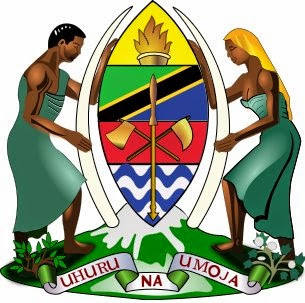 